GUÍA DE INGLÉS 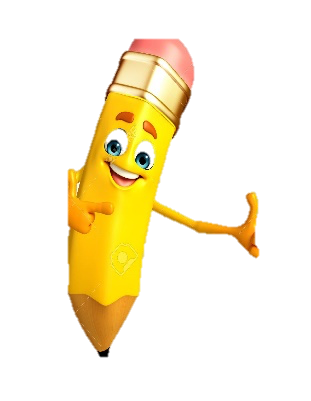 ¿Qué necesito saber?Entonces:Identificar es: Establecer, demostrar o reconocer la identidad de una cosa o persona.Entendemos por:Entonces, en esta guía utilizaremos las palabras descritas arriba: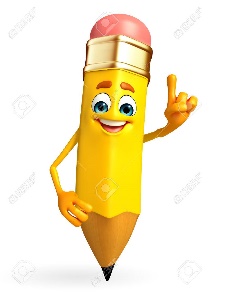 Instrucciones:Item 1: Read the questions and answer them.  (Lee las preguntas y respóndelas)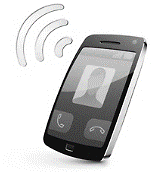 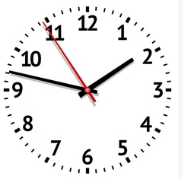 I have a cellphone, a smart tv, a computer.__________________________________________I spent 2 hours using my cellphone, 1 hour watching T.V and 1 hour in my computer. b) __________________________________________________________. Item 2: Read the sentences and write the correct letter of the word. (Lee las oraciones y escribe la letra correcta de acuerdo a su descripcion)   a) laptop		  1.____to take charge of a child while the parents are temporarily away.  b) babysitter		  2.____object that is not portable, consisting of a CPU, monitor, keyboard, and mouse.  c) screen 		  3.____an object usually battery-powered, small enough to rest on the user's lap.  d) desktop computer     4.____a surface on which electronically created images or text are displayed.¿De qué sirve saber sobre tecnologia y redes sociales en inglés?________________________________________________________________________________________________________________________________________________________________________________________________________________________________________________*Enviar foto de la guia desarrollada al whatsapp del curso.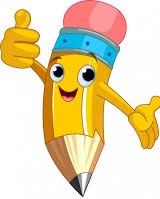 Autoevaluaciòn o Reflexión personal sobre la actividad: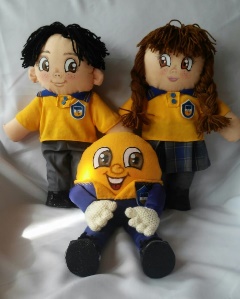 1.- ¿Qué fue lo más difícil de este trabajo? ¿Por qué?…………………………………………………………………………………………………………………..Name:Grade: 8°A   Date: semana N° 4¿QUÉ APRENDEREMOS?¿QUÉ APRENDEREMOS?¿QUÉ APRENDEREMOS?Objetivo (s): OA1 -Demostrar comprensión de ideas generales e información explícita en textos orales adaptados y auténticos simples, literarios y no literarios, en diversos formatos audiovisuales (como exposiciones orales, conversaciones, entrevistas, descripciones,instrucciones, procedimientos, anécdotas, narraciones, rimas, juegos de palabras y canciones), acerca de temas variados (experiencias personales, temas de otras asignaturas, del contexto inmediato, de actualidad e interés global o de otras culturas) y que contienen las funciones del año.Objetivo (s): OA1 -Demostrar comprensión de ideas generales e información explícita en textos orales adaptados y auténticos simples, literarios y no literarios, en diversos formatos audiovisuales (como exposiciones orales, conversaciones, entrevistas, descripciones,instrucciones, procedimientos, anécdotas, narraciones, rimas, juegos de palabras y canciones), acerca de temas variados (experiencias personales, temas de otras asignaturas, del contexto inmediato, de actualidad e interés global o de otras culturas) y que contienen las funciones del año.Objetivo (s): OA1 -Demostrar comprensión de ideas generales e información explícita en textos orales adaptados y auténticos simples, literarios y no literarios, en diversos formatos audiovisuales (como exposiciones orales, conversaciones, entrevistas, descripciones,instrucciones, procedimientos, anécdotas, narraciones, rimas, juegos de palabras y canciones), acerca de temas variados (experiencias personales, temas de otras asignaturas, del contexto inmediato, de actualidad e interés global o de otras culturas) y que contienen las funciones del año.Contenidos: Vocabulario sobre la tecnología. Contenidos: Vocabulario sobre la tecnología. Contenidos: Vocabulario sobre la tecnología. Objetivo de la semana: Identificar información relacionada a entretenimiento y redes sociales.Objetivo de la semana: Identificar información relacionada a entretenimiento y redes sociales.Objetivo de la semana: Identificar información relacionada a entretenimiento y redes sociales.Habilidad: Identifican información explícita relacionada con expresión de cantidades, nombres de personas o lugares relacionados con el entretenimiento y los medios y expresiones de tiempo.Habilidad: Identifican información explícita relacionada con expresión de cantidades, nombres de personas o lugares relacionados con el entretenimiento y los medios y expresiones de tiempo.Habilidad: Identifican información explícita relacionada con expresión de cantidades, nombres de personas o lugares relacionados con el entretenimiento y los medios y expresiones de tiempo.La tecnología aporta grandes beneficios a la humanidad, su papel principal es crear mejores herramientas útiles para simplificar el ahorro de tiempo y esfuerzo de trabajo. La tecnología juega un papel principal en nuestro entorno social ya que gracias a ella podemos comunicarnos de forma inmediata gracias a la telefonía celular.Una Red Social es una estructura social integrada por personas, organizaciones o entidades que se encuentran conectadas entre sí por una o varios tipos de relaciones como ser: relaciones de amistad, parentesco, económicas, etc.Palabra en inglésSignificadoComo se pronunciaLaptopNotebook/ computadorLaptopBabysitterNiñeraBeibisiterScreenPantallaEskrinDesk ComputerComputador de escritorioDesk Compiurer